Договор публичной оферты на оказание услугСпортивно-оздоровительного центраФилиала АО СЭГЗ (Санаторий – профилакторий ОЗОН)г. Сарапул			« 11 » января 2021 г.Данный документ является официальным предложением (публичной офертой) Акционерного общества «Сарапульский электрогенераторный завод», в лице генерального директора Беляева Алексея Александровича, действующего на основании Устава (в дальнейшем именуемого «Исполнитель») и содержит все существенные условия предоставления услуг Исполнителем.В соответствии с пунктом 2 статьи 437 Гражданского Кодекса Российской Федерации (ГК РФ) в случае принятия изложенных ниже условий и оплаты услуг юридическое или физическое лицо, производящее акцепт этой оферты становится Заказчиком/Клиентом (в дальнейшем именуемого «Заказчик/Клиент», в соответствии с пунктом 3 статьи 438 ГК РФ акцепт оферты равносилен заключению договора на условиях, изложенных в оферте). связи с вышеизложенным, внимательно прочитайте текст данной публичной оферты и если Вы не согласны с каким-либо пунктом оферты, Исполнитель предлагает Вам отказаться от использования услуг. Исполнитель заключает Договор на оказание услуг Спортивно-оздоровительного центра «Санатория-профилактория «Озон» на нижеследующих условиях с любым действующим юридическим лицом и дееспособным физическим лицом, именуемым для целей Договора на оказание услуг «Заказчиком/Клиентом», и принявшим условия настоящей оферты путем совершения действий, указанных в п. 4.Настоящая публичная оферта публикуется путем размещения ее текста на сайте в сети Интернет по адресу: http://sport-ozon.ru/. ПОНЯТИЯ И ОПРЕДЕЛЕНИЯ, ИСПОЛЬЗУЕМЫЕ В ДОГОВОРЕИсполнитель – АО «СЭГЗ» «Санаторий-профилакторий «Озон», спортивно-оздоровительное учреждение, предоставляющее услуги по оздоровлению путем проведения различных занятий и тренировок с использованием тренажеров и оборудования. Расположенный по адресу: Удмуртская Республика, г. Сарапул, ул. Левиатова, 16Заказчик – дееспособное физическое лицо, правоспособное юридическое лицо, которое акцептовало оферту путем оплаты услуг Исполнителю. Заказчик - физическое лицо имеет намерение самостоятельно пользоваться услугами Исполнителя. Заказчик - юридическое лицо заключает Договор в пользу физического лица (статья 430 ГК РФ), которое имеет намерение самостоятельно пользоваться услугами Исполнителя. Клиент – дееспособное физическое лицо, которое акцептовало оферту путем оплаты услуг Исполнителю и имеющее карту на право посещения занятий «Санатория-профилактория «Озон».Заказчик и Клиент могут совпадать в одном лице.Спортивно-оздоровительное обслуживание – фитнес тренировки, силовые занятия, расслабляющие занятия, индивидуальные занятия, кардио тренировки, аэробика, аквааэробика. Дополнительные услуги – солярий, коллагенарий.Солярий – специально оборудованная открытая площадка для проведения дозированных облучений прямым или рассеянным излучением, полученным от специальных эритемных ультрафиолетовых ламп, в стекло колбы которых вводятся специальные добавки, не пропускающие опасную коротковолновую часть УФ-спектра. Коллагенарий (световая терапия) — косметологический метод омоложения, восстановления упругости и эластичности кожного покрова на лице и теле, в результате активизации клеток к процессу регенерации (выработки коллагена) путем воздействия световым излучением специальным аппаратом.Клубная карта - абонемент, по которому Заказчик/Клиент имеет право получить определенный объем услуг спортивного центра. Карта выдается Заказчику/Клиенту один раз при первичном обращении. Срок действия карты зависит от ее типа (дневная, вечерняя, безлимитная, годовая, и т.д.). Карта изготовлена из пластика, имеет порядковый номер, внешний вид карты имеет общую стилистику клуба. В зависимости от года изготовления карты могут иметь незначительные внешние изменения.Информационный стенд – место, предназначенное для размещения информации Спортивно-оздоровительного центра «Санатория-профилактория «Озон», рекламной информации предпринимателей, с целью ознакомления клиентов.Администратор – специалист Спортивно-оздоровительного центра «Санатория-профилактория «Озон», обеспечивающий регистрацию клиентов, их консультацию по оказываемым услугам лично и по телефону, осуществляющий ведение кассовых операций.Тренер (инструктор) – специалист Спортивно-оздоровительного центра «Санатория-профилактория «Озон», выполняющий работу, направленную на воспитание и совершенствование мастерства, развитие физических возможностей клиентов.Групповая программа (занятие) – период времени продолжительностью от 30 до 55 минут, в течение которого клиенту спортивного комплекса оказываются услуги.Спортивное оборудование и инвентарь – имущество Спортивно-оздоровительного центра «Санатория-профилактория «Озон», а именно: тренажеры, гантели, балетные станки, маты, ринг, груши и и т.д. и т.п.Служебные помещения - помещения для размещения технического оборудования и обслуживания здания (оборудование котельной, тепловые завесы, сантехническое оборудование, телевизоры, электроприборы, мягкая и корпусная мебель (в том числе скамейки и раздевальные шкафчики) и т.д.).Специализированные зоны для занятий (тренировок) – помещения Спортивно-оздоровительного центра «Санатория-профилактория «Озон», оснащенные специальным оборудованием для определенных занятий в тренажерных, фитнес залах, залах единоборств, аквакомплексе.Аквакомплекс – включает в себя бассейн, холл, раздевалки, душевые, сауны, а так же вспомогательные помещения.Акционная карта – абонемент, приобретаемый Заказчиком/Клиентом в период проведения акции на условиях отличающихся от стандартного прейскуранта и/или предусматривающий дополнительные льготные условия посещения Спортивно-оздоровительного центра «Санатория-профилактория «Озон». Льготная карта – абонемент, предоставляемый определенным категориям граждан.Корпоративные клиенты – группа лиц численностью 10 и более человек, которые имеют право на приобретение клубных карт (за исключением акционных и льготных) по корпоративной стоимости. Обязательное условие для приобретения клубных карт по корпоративной стоимости - единовременная оплата карт или единовременное продление карт всеми участниками.Заморозка – это возможность приостановить действие клубной карты (абонемента) на некоторое количество дней (отпуск, командировка, предъявление листка нетрудоспособности).Прейскурант - документ, устанавливающий цены на услуги Спортивно-оздоровительного центра на определенную дату.ПРЕДМЕТ ДОГОВОРА 1.1. Предметом настоящего договора является предоставление Заказчику/Клиенту услуг Спортивно-оздоровительного центра «Санатория-профилактория «Озон» (расположенного по адресу: г. Сарапул, ул. Левиатова, 16) по спортивно-оздоровительному обслуживанию, и дополнительных услуг, в соответствии с условиями настоящей публичной оферты, дополнениями к публичной оферте, текущими Тарифами Исполнителя, расписанием занятий и приобретенной (оплаченной) Заказчиком/Клиентом картой (клубная карта). 1.2. Публичная оферта, дополнения к публичной оферте и Тарифы являются официальными документами и публикуются на сайте Исполнителя, а также в общедоступном для ознакомления месте на территории Спортивно-оздоровительного центра «Санатория-профилактория «Озон»1.3 Исполнитель имеет право изменять Тарифы, условия данной публичной оферты и дополнения к  публичной оферте без предварительного согласования с Заказчиком/Клиентом, обеспечивая при этом публикацию измененных условий на сайте Исполнителя, а так же в общедоступном для ознакомления с этими документами месте, не менее чем за пять дней до их ввода в действие. ПРАВА И ОБЯЗАННОСТИ ИСПОЛНИТЕЛЯ Обязанности Исполнителя: 2.1.1. Исполнитель обязуется оказать Заказчику/Клиенту обусловленные п.1. настоящего договора услуги, оплаченные Заказчиком/Клиентом в соответствии с п. 4.2. договора, в течение срока действия настоящего договора-оферты.2.1.2. Предоставить Заказчику/Клиенту индивидуальную карту (клубную, льготную, акционную карту) при необходимости.Сохранять конфиденциальность информации Заказчика/Клиента, полученной от него при регистрации, за исключением случаев, предусмотренных действующим законодательством Российской Федерации. Исполнитель обязуется предоставить услуги соответствующие по качеству требованиям санитарно-технических норм, а также принимать своевременные меры по предупреждению и регулированию нарушения качества предоставляемых услуг. Своевременно информировать Заказчика/Клиента об изменениях в структуре услуг, оказываемых по настоящему договору, и условиях их оказания. В случае, если предусмотрена возможность «заморозки» услуги, предоставлять такую возможность по заявлению Заказчика/Клиента на срок, установленный в «Прейскуранте Спортивно-оздоровительного центра «Санатория-профилактория «Озон»2.1.6. Обеспечить соблюдение требований пожарной безопасности и иных обязательных норм и правил.2.1.7. Предоставлять Заказчику/Клиенту оборудование для переодевания в  количестве не более одной ячейки  на каждое посещение.2.1.8. Бесплатно предоставить Заказчику/Клиенту услуги гардероба.2.1.9. Предоставить Заказчику/Клиенту камеры хранения, расположенные в зоне контроля, для хранения ценных вещей во время занятий.2.2. Исполнитель вправе:При проведении мероприятий, не указанных в расписании, ограничить зону, предназначенную для занятий. Изменять режим работы Спортивно-оздоровительного центра «Санатория-профилактория «Озон» в целом или отдельных залов и помещений в связи с проведением в них различных мероприятий, при условии размещения информации на сайте Исполнителя, а также в общедоступном месте на территории Спортивно-оздоровительного центра «Санатория-профилактория «Озон» не менее чем за 1 день до даты начала мероприятий. В одностороннем порядке расторгнуть настоящий договор в случае нарушения Заказчиком/Клиентом своих обязательств по настоящему договору, нарушения «Правил посещения Спортивно-оздоровительного центра «Санатория-профилактория «Озон». Настоящий договор может быть прекращен также по другим основаниям, предусмотренным гражданским законодательством Российской Федерации. Утверждать и изменять расписание занятий Спортивно-оздоровительного центра «Санаторияпрофилактория «Озон».Оказывать услуги с привлечением сторонних инструкторов (тренеров).В случае обнаружения у Заказчика/Клиента признаков хронических, инфекционных, кожных заболеваний, а также болезней внутренних органов Исполнитель вправе приостановить исполнение своих обязательств перед Заказчиком/Клиентом по настоящему договору до устранения обстоятельств, послуживших основанием для их приостановления. В случае установления факта нахождения Заказчика/Клиента в состоянии алкогольного, токсического, наркотического и иного опьянения Исполнитель вправе приостановить исполнение своих обязательств перед Заказчиком/Клиентом по настоящему договору до устранения обстоятельств, послуживших основанием для их приостановления. 3. ПРАВА И ОБЯЗАННОСТИ ЗАКАЗЧИКА/КЛИЕНТА3.1. Заказчик/Клиент обязан:3.1.1. Для приобретения клубной карты и разового посещения на услуги Спортивно-оздоровительного центра «Санатория-профилактория «Озон» любого наполнения и длительности, в рамках данного договора пройти процедуру регистрации, а именно – заполнить полно и достоверно Анкету-заявление (Приложение N 2), сфотографироваться, получить личную идентификационную клубную карту. Данная процедура регистрации обязательна и для разовых посещений. 3.1.2. При посещении Спортивно-оздоровительного центра «Санатория-профилактория «Озон» предъявлять администратору клубную карту.Оплачивать клубную карту, исходя из объема заказываемых услуг, на условиях,  определенных прейскурантом. Соблюдать «Правила посещения Спортивно-оздоровительного центра «Санатория-профилактория «Озон».Соблюдать и поддерживать общественный порядок и общепринятые нормы поведения, вести себя уважительно по отношению к Исполнителю, а так же другим клиентам, не допускать действий, создающих опасность для окружающих либо помехи в пользовании услугами и функционирования Спортивно-оздоровительного центра «Санатория-профилактория «Озон».При необходимости оставлять верхнюю одежду в гардеробе. В помещениях Спортивно-оздоровительного центра «Санатория-профилактория «Озон» использовать сменную обувь. Соблюдать требования безопасности занятий и использования оборудования. После занятий возвращать инвентарь в места его хранения. На занятиях строго следовать указаниям инструктора (тренера), соблюдать рекомендации инструктора о продолжительности и интенсивности занятий. Переодеться в спортивную одежду и сменную обувь при посещении занятий. Самостоятельно и ответственно контролировать свое собственное здоровье и не ставить под угрозу здоровье окружающих. При наличии хронических, инфекционных, кожных заболеваний, атакже болезней внутренних органов воздержаться от посещения Спортивно-оздоровительного центра «Санатория-профилактория «Озон» и не ставить под угрозу здоровье окружающих его людей.3.1.11. Посещать групповые занятия согласно расписанию, индивидуальные - согласно графику, согласованному с инструктором. При опоздании Заказчика/Клиента более чем на 10 минут Исполнитель вправе приостановить исполнение своих обязательств перед Заказчиком/Клиентом по настоящему договору и зачесть стоимость не оказанных услуг в погашение причиненного ущерба. Если размер ущерба превышает стоимость не оказанных услуг по настоящему договору, Заказчик/Клиент обязан возместить оставшуюся сумму ущерба согласно предоставленным Исполнителем расчетам.Осуществлять прием пищи в специально отведенных для этого местах. Для употребления спортивного питания во время занятий пользоваться специальными емкостями, предотвращающими разлив и рассыпание. При посещении Спортивно-оздоровительного центра «Санатория-профилактория «Озон» внимательно относиться к личным вещам, не оставлять их без присмотра, не доверять их другим лицам. При  сопровождении детей в возрасте до 14 лет, контролировать их на всей территории Спортивно-оздоровительного центра «Санатория-профилактория «Озон»» кроме случаев нахождения детей на детских занятиях. Уходя из Спортивно-оздоровительного центра «Санатория-профилактория «Озон» сдать ключ от ячейки для переодевания, а так же любое другое имущество (полотенце и др.) Исполнителя, арендованное Заказчиком/Клиентом на время данного посещения.В случае утраты клубной карты, ключа от ячейки для переодевания, камеры хранения ценных вещей или другого арендованного имущества (полотенце и др.) Исполнителя уплатить штраф, размер которого установлен прейскурантом Спортивно-оздоровительного центра «Санатория-профилактория «Озон». При беременности, инвалидности Заказчика/Клиента, о которой Исполнитель узнал после подписания Договора или которая наступила во время действия Договора, а так же лица не достигших 14 лет,  обязаны представить справку о разрешении врача получать услуги. В случае непредставления Заказчиком/Клиентом справки, Исполнитель не несет ответственности за состояние здоровья Заказчика/Клиента.3.2. Заказчику/Клиенту запрещается:3.2.1. Беспокоить (мешать, причинять какие-либо неудобства) других посетителей Спортивно-оздоровительного центра «Санатория-профилактория «Озон», нарушать чистоту и порядок.Посещать Спортивно-оздоровительный центр «Санаторий-профилакторий «Озон» при наличии у Заказчика/Клиента признаков острого или хронического инфекционного и/или кожного заболевания. Проводить  инструктаж, занятия, давать рекомендации в отношении формата занятий другим Клиентам независимо от родственных связей и степеней знакомства Спортивно-оздоровительного центра «Санатория-профилактория «Озон».Пользоваться мобильными телефонами и иными средствами связи во время групповых занятий. Употреблять на территории Спортивно-оздоровительного центра «Санатория-профилактория «Озон» алкогольные напитки, наркотические вещества. Посещать Спортивно-оздоровительный центр «Санаторий-профилакторий «Озон» в состоянии алкогольного, токсического, наркотического и иного опьянения. Распространять и продавать в Спортивно-оздоровительном центре «Санатории-профилактории «Озон» алкогольные напитки, наркотические вещества, косметические средства и любые другие товары. Входить в служебные и прочие технические помещения, самостоятельно регулировать любое инженерно-техническое оборудование Спортивно-оздоровительного центра «Санатория-профилактория «Озон»3.3. Заказчик/Клиент вправе: Требовать от Исполнителя предоставления качественных услуг в соответствии с условиями настоящего договора-оферты. Получать необходимую и достоверную информацию о работе Спортивно-оздоровительного центра «Санатория-профилактория «Озон» и оказываемых услугах. Направлять Исполнителю свои мнения, предложения и рекомендации по каждому виду услуг. Пользоваться возможностью «заморозки» услуг, в том случае, если такая возможность предусмотрена  «Правилами посещения Спортивно-оздоровительного центра «Санатория-профилактория «Озон».Заказчик/Клиент вправе в любое время в одностороннем порядке отказаться от услуг Исполнителя, предупредив об этом Исполнителя за 5 дней до даты расторжения договора при условии окончания всех расчетов.СТОИМОСТЬ УСЛУГ И ПОРЯДОК РАСЧЕТОВ Стоимость и описание услуг указана в Прейскуранте. Стоимость услуг в соответствии с Прейскурантом оплачивается Заказчиком/Клиентом в кассе Исполнителя либо путем перечисления денежных средств на расчетный счет Исполнителя, указанный разделе 9 настоящего договора, после чего договор считается заключенным, клубная карта — активированной.В случае отказа Заказчика/Клиента от услуг по настоящему договору Исполнитель на основании письменного заявления Заказчика/Клиента производит в течение 14 календарных дней возврат уплаченных денежных средств за неиспользованные услуги за вычетом единовременных затрат. Дни и месяцы, дополнительные услуги, полученные в подарок к клубной карте или подаренные по специальным акциям, в расчет не принимаются. В случае расторжения настоящего договора-оферты в связи с нарушением Заказчиком/Клиентом условий договора-оферты, «Правила посещения Спортивно-оздоровительного центра «Санатория-профилактория «Озон» денежные средства не возвращаютсяОТВЕТСТВЕННОСТЬ СТОРОН Исполнитель не несет ответственности за вред, причиненный жизни и здоровью Заказчика/Клиента в случае ненадлежащего исполнения Заказчиком/Клиентом обязательств по настоящему договору, нарушения требований инструкторов Спортивно-оздоровительного центра «Санатория-профилактория «Озон» и «Правила посещения Спортивно-оздоровительного центра «Санатория-профилактория «Озон».Исполнитель не несет ответственность за вред, связанный с любым ухудшением здоровья Заказчика/Клиента, и травмы, полученные в результате любых самостоятельных занятий в залах Спортивно-оздоровительного центра «Санатория-профилактория «Озон», за исключением тех случаев, когда вред причинен непосредственно действиями Исполнителя. Исполнитель не несет ответственности за ценные вещи (документы, деньги, сотовые телефоны, ювелирные украшения и др.) утерянные и оставленные без присмотра, а также ценные вещи оставленные в ячейке для переодевания. Исполнитель не несет ответственности за сохранность содержимого шкафчика или камеры хранения, в случае оставления ключа без присмотра или его потери. За технические неудобства, вызванные проведением сезонных, профилактических и аварийных работ службами коммунального хозяйства г. Сарапула, Исполнитель ответственности не несет. Заказчик/Клиент несет  материальную  ответственность  за  порчу  оборудования  и  имущества Спортивно-оздоровительного центра  «Санатория-профилактория «Озон».Спортивно-оздоровительный центр «Санаторий-профилакторий «Озон» не несет ответственности за вред здоровью или имуществу Клиента, причиненный противоправными действиями третьих лиц. В  случае  ненадлежащего  исполнения  настоящего  договора  одной  из  сторон,  повлекшего неблагоприятные последствия для другой стороны, ответственность наступает согласно действующему законодательству Российской Федерации.ОБСТОЯТЕЛЬСТВА НЕПРЕОДОЛИМОЙ СИЛЫ Стороны освобождаются от ответственности за частичное или полное неисполнение обязательств по настоящему договору, если это неисполнение явилось следствием обстоятельств непреодолимой силы, которые стороны не могли предвидеть или предотвратить. К обстоятельствам непреодолимой силы относятся: наводнение, пожар, землетрясение и другие природные явления, а также война, военные действия, блокада, запретительные действия властей и акты государственных органов, разрушение коммуникаций и энергоснабжения, взрывы. 7. ЗАКЛЮЧИТЕЛЬНЫЕ ПОЛОЖЕНИЯ7.1. Заказчик/Клиент подтверждает, что разрешает Исполнителю и его уполномоченным представителям получать, собирать, систематизировать, хранить, уточнять, использовать и уничтожать свои персональные данные: фамилию, имя, отчество, дату рождения, паспортные данные, место работы/учебы, профессию, адрес проживания, сотовый телефон, адрес телефонной почты в целях идентификации владельца клубной карты, выданной для оказания спортивно-оздоровительных услуг. Согласие может быть в любой момент отозвано путем направления письменного уведомления по месту нахождения Исполнителя не менее чем за 30 дней до момента отзыва соответствующего согласия. После отзыва согласия персональные данные используются только в целях, предусмотренных законодательством.7.2. Все споры или разногласия, возникающие между сторонами по настоящему договору или в связи с ним, разрешаются путем переговоров. В случае невозможности разрешения возникших споров и разногласий путем переговоров, споры решаются в судебном порядке.7.3. В Спортивно-оздоровительном центре «Санатории-профилактории «Озон» ведется видеонаблюдение с целью обеспечения безопасности Заказчика/Клиента и сохранности имущества.7.4. В здании Спортивно-оздоровительного центра «Санатория-профилактория «Озон» установлена система пожарной сигнализации, на каждом этаже имеется план эвакуации, аварийные кнопки, пожарные краны и огнетушители в достаточном количестве, пути эвакуации обозначены соответствующими знаками, на каждом этаже имеется ответственный за эвакуацию.АНТИКОРРУПЦИОННЫЕ ОБЯЗАТЕЛЬСТВА СТОРОН8.1. Стороны настоящим гарантируют, что они, их руководители, должностные лица и работники при осуществлении своей деятельности будут воздерживаться от совершения коррупционных действий и содействовать противодействию коррупции в соответствии с Федеральным законом от 25.12.2008г. № 273-ФЗ «О противодействии коррупции».Приложения к договору:Приложение № 1. «Правила посещения Спортивно-оздоровительного центра «Санатория-профилактория «Озон»;Приложение № 2. «Анкета-заявление» Спортивно-оздоровительного центра;Приложение № 3. «Прейскурант Спортивно-оздоровительного центра «Санатория-профилактория «Озон»9. РЕКВИЗИТЫ ИСПОЛНИТЕЛЯИСПОЛНИТЕЛЬАО «Сарапульский электрогенераторный завод»
Юридический адрес: 427961 УР, г. Сарапул, ул. Электрозаводская, 15
ОГРН 1021800992190
ИНН 1827001683 / КПП 183801001
Р/с 40702810468210100610
в Отделение №8618 Сбербанка России г. Ижевск
К/с 30101810400000000601 в ГРКЦ г. Ижевска
БИК 049401601 / ОКПО 07514015Р/с 40703810768210100144 в отделение №8618ПАО Сбербанк России г. Ижевск (Филиал АО «СЭГЗ» (санаторий-профилакторий «Озон»)От имени Исполнителя__________________  /А.А. Беляев /«________»_______________20____годам.п.Приложение № 1к Договору публичной оферты от « 11 » января  2021 г.Правила посещения Спортивно-оздоровительного центра «Санатория-профилактория «Озон»Общие положения Настоящие правила определяют нормы поведения Клиентов на территории Спортивно-оздоровительного центра «Санатория-профилактория «Озон» расположенного по адресу УР г. Сарапул, ул. Левиатова, 16. Настоящие правила разработаны для безопасного и комфортного пребывания Клиентов на территории «Санатория-профилактория «Озон» и обязательны к исполнению всеми Клиентами «Санатория-профилактория «Озон»От соблюдения настоящих Правил зависит комфорт и здоровье занимающихся, качество воды в плавательных ваннах, сохранность инвентаря, продолжительность работы оборудования и тренажеров, чистота и порядок в помещениях. Для безопасности Клиентов на территории Спортивно-оздоровительного центра «Санатория-профилактория «Озон» ведётся видеозапись. Посещение Спортивно-оздоровительного центра «Санатория-профилактория «Озон» осуществляется по картам клиента Спортивно-оздоровительного центра «Санатория-профилактория «Озон» (далее «Карта») и кассовым чекам оплаты разовых услуг. Вид и срок действия Карты фиксируется при покупке услуги. Карта является именной и не передается другим лицам. Первоначально карта оформляется бесплатно, восстановление карты осуществляется в соответствии с действующим прейскурантом цен. Оплата услуг производится у администраторов. 1.7. Перед приобретением Карты либо перед оплатой разового посещения Клиент обязан ознакомиться с данными Правилами.Приобретение Карты либо оплата разового посещения является подтверждением того, что Клиент ознакомлен с данными Правилами и полностью с ними согласен. На свободное плавание в бассейн, в тренажерный зал на тренировки и на групповые программы самостоятельно допускаются лица, достигшие 14-летнего возраста. Исполнитель оставляет за собой право в течении срока действия карты изменять стоимость дополнительных услуг, в одностороннем порядке менять инструктора групповых программ, заявленного в расписании, и тренеров платных групп в случае их болезни, отпуска, командировки или увольнения. Исполнитель Спортивно-оздоровительного центра «Санатория-профилактория «Озон» не несёт ответственности за ценные вещи (документы, деньги, сотовые телефоны, ювелирные украшения и др.), оставленные без присмотра, а так же ценные вещи, оставленные в ячейках для переодевания и в гардеробе. Для этого есть индивидуальные сейфы, расположенные в зоне контроля (рецепция выдачи ключей).Гардероб Спортивно-оздоровительного центра «Санатория-профилактория «Озон» предназначен для временного хранения верхней одежды, уличной обуви (в пакете). В гардеробе нельзя оставлять: деньги, ценности, документы, легковоспламеняющиеся и имеющие сильный устойчивый запах предметы, продукты питания, крупногабаритные сумки, грязные вещи, исключая обувь в пакете. Исполнитель не несет ответственность за содержимое, пакетов, карманов, одежды оставленной в гардеробе, поврежденные вешалки, пуговицы и забытые вещи. Исполнитель рекомендует Вам пройти медицинское обследование до начала посещения Спортивно-оздоровительного центра «Санатория-профилактория «Озон», так как Вы несете персональную ответственность за свое здоровье. Исполнитель Спортивно-оздоровительного центра «Санатория-профилактория «Озон» просит Вас внимательно относиться к состоянию Вашего здоровья. Необходимо уведомлять персонал Спортивно-оздоровительного центра «Санатория-профилактория «Озон» о любых случаях ухудшения самочувствия, случившихся во время Вашего пребывания в Спортивно-оздоровительном центре «Санатории-профилактория «Озон», а также о любых ограничениях к занятиям физической культурой и спортом. Исполнитель Спортивно-оздоровительного центра «Санатория-профилактория «Озон» не несет ответственности за вред, связанный с ухудшением здоровья, если состояние здоровья Клиента ухудшилось в результате острого заболевания, обострения травмы или хронического заболевания. За травмы и несчастные случаи, произошедшие в результате нарушения Клиентами требований безопасности и Настоящих правил, Исполнитель Спортивно-оздоровительного центра «Санатория-профилактория «Озон» ответственности не несёт. Права Клиентов Клиент имеет право:2.1. Посещать Спортивно-оздоровительный центр «Санаторий-профилакторий «Озон» в установленные режимом работы дни и часы в соответствии с приобретенной картой. Расписание работы в праздничные дни и по техническим причинам может быть изменено по решению администрации и доводится до сведения Клиентов дополнительно (путем размещения объявления на рецепции, на сайте Спортивно-оздоровительного центра «Санатория-профилактория «Озон»).Получать услуги в соответствии со сроком действия и видом Карты, зафиксированными при покупке услуги. Групповые занятия проводятся по расписанию, которое может быть изменено Исполнителем. Спортивно-оздоровительный центр «Санаторий-профилакторий «Озон» имеет право осуществлять замену заявленного тренера. Предъявить справку из медицинского учреждения об отсутствии кожных заболеваний перед посещением бассейна либо пройти осмотр у медицинского работника «Санатория-профилактория «Озон» на предмет наличия кожных заболеваний и открытых ран. Воспользоваться услугой Заморозка - приостановить действие Карты на период зафиксированными при покупке услуги в прейскуранте. Заморозка прошедшей датой не оформляется. Услуга Заморозка может быть затребована по телефону (если Клиент не имеет возможность лично воспользоваться услугой) или лично на рецепции. Клиент не может посещать и совершать какие-либо действия по клубной карте на время действия услуги Заморозка. Если Клиент воспользуется услугами Спортивно-оздоровительного центра «Санатория-профилактория «Озон» ранее окончания действия затребованной им Заморозки – услуга заморозки считается выполненной в полном объеме.Пользоваться услугами информационного стенда и получать интересующую информацию об услугах Спортивно-оздоровительного центра «Санатория-профилактория «Озон» у Исполнителя. Пользоваться помещениями Спортивно-оздоровительного центра «Санатория-профилактория «Озон» (гардеробом, раздевальными комнатами, душевыми, туалетами и т. д.), кроме служебных и технических помещений. Получить консультацию инструктора при первом посещении тренажерного зала. Пользоваться камерами хранения, расположенными в зоне контроля, для хранения ценных вещей во время занятий. Обязанности Клиентов Соблюдать Правила посещения Спортивно-оздоровительного центра «Санатория-профилактория «Озон» и нормы поведения в общественных местах. Выполнять требования сотрудников Спортивно-оздоровительного центра «Санатория-профилактория «Озон» по соблюдению настоящих правил, не допуская проявлений неуважительного отношения к ним, а так же к Клиентам Спортивно-оздоровительного центра «Санатория-профилактория «Озон».Бережно относиться к имуществу Спортивно-оздоровительного центра «Санатория-профилактория «Озон», соблюдать правила использования инвентаря, оборудования. После окончания тренировок или упражнений необходимо вернуть спортивный инвентарь в специально отведенные места. Соблюдать чистоту и тишину в  Спортивно-оздоровительном центре «Санатория-профилактория «Озон».Сдавать верхнюю одежду и обувь в гардероб, переобувать сменную обувь в фойе. В бахилах разрешается проходить только в кафе.Фиксировать свой приход у администратора: предъявить Карту, получить ключ от ячейки для переодевания (далее «шкафчик»).  Клиенты, пришедшие без карты, к занятиям не допускаются. Иметь при себе спортивную одежду, сменную обувь и прочие принадлежности в соответствии с выбранным видом занятия.Приходить на тренировку не позднее чем за 1 час до времени окончания действия карты и не ранее чем за 15 минут до начала действия карты (время начала действия карты указано в прейскуранте). Все клиенты Спортивно-оздоровительного центра «Санатория-профилактория «Озон» должны покинуть помещения не позднее времени, указанного по каждому виду карт, но не позднее 15 минут после окончания временного срока действия карты (для карт с ограниченным посещением по времени). Соблюдать режим работы Спортивно-оздоровительного центра «Санатория-профилактория «Озон». За 15 минут до закрытия клиенты обязаны покинуть помещения бассейна, спортивных залов, душевых и раздевальных комнат. Сдать ключи от шкафчиков администраторам. Уведомить Исполнителя не менее чем за 3 часа о невозможности посещения персональной тренировки. В случае не уведомления за указанный период занятие с карты снимается как проведенное. 3.13.  Соблюдать требования безопасности во время занятий и правила эксплуатации тренажеров. 3.14.При посещении «Спорткомплекса» Клиент обязан:заходить в тренажерный зал, залы групповых программ, зал функционального тренинга, (далее - «залы») в сменной обуви; разминаться перед тренировкой; по окончании тренировки убирать за собой инвентарь и оборудование на отведенное место; при работе со штангой пользоваться специальными замками для фиксации дисков; пользоваться страховочным поясом; перед началом занятий на тренажёре убедиться в исправности тренажёра. В случае обнаружения неисправностей (надрыв троса, механические повреждения) необходимо сообщить об этом инструктору тренажёрного зала; обратиться к дежурному инструктору при возникновении вопроса о правилах пользования тренажерами; 3.14.8.	для   включения   кардио-оборудования   обращаться   к     дежурному инструктору;передвигаться по залу шагом, не заходить в рабочую зону других занимающихся; упражнения с максимальными весами выполнять с инструктором или партнером; после занятия сдать ключ от шкафчика администратору; приходить  на  групповые  занятия  не менее, чем за  15  минут  до  начала  занятия; не опаздывать на групповые занятия. При опоздании более чем на 10 минут тренер имеет право не допустить клиента и аннулировать предварительную запись, так как это может быть опасно для здоровья; При посещении «Аквакомплекса» Клиент обязан: при первом посещении бассейна пройти инструктаж по правилам безопасности на воде у дежурного инструктора; перед посещением бассейнов и саун принять тщательно душ с мылом и мочалкой без купального костюма. Клиенты, не принявшие душ, к занятиям не допускаются; после принятия душа закрыть краны холодной и горячей воды; по требованию мед. работника или инструктора предоставить возможность произвести внешний осмотр на качество мытья; при  входе  в  помещение  бассейна  предъявить  инструктору  браслет  с ключом, который закрепляется на запястье;при посещении бассейна на детей в возрасте до 10 лет предъявить (при необходимости) справку от педиатра с отрицательным результатом анализа на энтеробиоз. Справка действительна в течение 6 месяцев; при посещении бассейна клиенты, сопровождающие детей до 14-ти лет, несут персональную ответственность за их жизнь и здоровье и не должны оставлять детей без присмотра, а при купании детей должны находиться вместе с ними в бассейне. Единовременно один взрослый может сопровождать не более 1 ребенка. Дети до 14 лет без сопровождения взрослых не допускаются в сауны, хамам и джакузи; принимать душ перед каждым входом в воду бассейна и сауны; на территории бассейна можно находиться только в спортивной форме и специальной обуви с нескользкой подошвой (резиновые шлёпки или сланцы). Плавать можно только в спортивных купальниках или плавках (нижнее белье не допускается).плавать в бассейне в купальном костюме и шапочке. Использование другой одежды запрещено; при плавании нескольких человек на дорожке держаться правой стороны, обгонять слева, отдыхать в углах дорожки; пользоваться сливными канавками для освобождения полости рта и носа от попавшей воды; по окончания занятия принять душ, вытереться насухо полотенцем, мокрые вещи отжать в душевой и только после этого проследовать в раздевалку. При посещении сауны Клиент обязан: перед посещением сауны необходимо принять душ и снять украшения; избегать соприкосновения с печью – это вызывает сильные ожоги; принять душ после посещения сауны с применением мочалки и мыла без купального костюма.При посещении солярия и коллагенария Клиент обязан: прежде чем впервые посетить солярий, проконсультируйтесь с врачом. Есть много противопоказаний для посещения. Не рекомендуется посещение солярия или коллагенария, если вы употребляете антибиотики, некоторые гормональные препараты, психотропные и мочегонные средства. Эти препараты повышают светочувствительность кожи и могут спровоцировать аллергию;пользоваться хлопчатобумажной шапочкой или косынкой для защиты волос;использовать темные солнцезащитные очки; проводить не больше 5-7 минут, если посещает впервые. Клиентам запрещаетсяПользоваться услугами Спортивно-оздоровительного центра «Санатория-профилактория «Озон» без оплаты, либо по Карте с истекшим сроком действия. Передавать Карту другому лицу. Входить в служебные (технические) помещения, оснащённые табличкой «Вход воспрещён», «Техническое помещение» или «Служебное помещение». Бегать, толкаться, прыгать, кричать и совершать иные действия, нарушающие общественный порядок, создающие неудобства остальным Клиентам «Санатория-профилактория «Озон». А так же вести себя вызывающе по отношению к работникам и тренерам, нецензурно выражаться на территории «Санатория-профилактория «Озон».В целях предупреждения и пресечения террористических актов, иных преступлений и административных правонарушений, обеспечения безопасности Клиентов и работников в Спортивно-оздоровительного центра «Санатория-профилактория «Озон» запрещается проносить в здание огнестрельное и холодное оружие, химические и взрывчатые вещества, колюще- режущие предметы, спиртные напитки и иные предметы и средства, наличие которых у Клиента либо их применение (использование) может представлять угрозу для безопасности окружающих. Курить на территории «Санатория-профилактория «Озон» в радиусе 15 метров.  Проходить на территорию Спортивно-оздоровительного центра «Санатория-профилактория «Озон» в состоянии алкогольного, токсического, наркотического и иного опьянения. А так же запрещается распитие алкоголя, курение, употребление наркотических и токсических веществ в помещениях Спортивно-оздоровительного центра «Санатория-профилактория «Озон».Пользоваться услугами Спортивно-оздоровительного центра «Санатория-профилактория «Озон» при наличии следующих заболеваний: эпилепсии, гипертонической болезни 3, 4 стадии (при осмотре AD>160/90), пороков сердца, инсульта, психических заболеваний (лица с установленным диагнозом детского аутизма либо задержки психического развития допускаются на занятия с персональным тренером при наличии разрешения от участкового психиатра), бронхиальной астмы тяжелой степени, грибкового поражения кожи и ногтей. Посещать Спортивно-оздоровительный центр «Санатория-профилактория «Озон» женщинам на всех стадиях беременности, инвалидам, а так же лицам не достигших 14 лет без допуска от врача. 4.10. Изымать документы со стендов, а также помещать на них какие-либо свои документы, объявления, рекламные материалы. Размещение какой-либо внешней информации, возможно только после согласования с руководством Центра; 4.11. Проводить опросы, рекламировать и продавать товары, услуги, не входящие в список товаров и услуг, предлагаемых и оказываемых Спортивно-оздоровительного центра «Санатория-профилактория «Озон»;4.12. Проводить персональные тренировки на территории Спортивно-оздоровительного центра «Санатория-профилактория «Озон».В раздевалках запрещается: оставлять свои вещи вне шкафчика; оставлять ключ от шкафчика в замке во время посещения занятий; оставлять свои вещи в шкафчиках после окончания занятий. При посещении сауны запрещается: использовать веники, ароматизаторы, скрабы, маски, мёд, кофе и прочее; сушить белье, полотенца; накрывать каменку посторонними предметами. При посещении «Спорткомплекса» запрещается: проходить  в залы в верхней  одежде и в непредназначенной для  этого обуви; приступать к занятиям при незаживших травмах и общем недомогании; работать на неисправных тренажёрах; при работе тренажёра прикасаться к движущимся частям блочных устройств; заниматься босиком, в тапочках или шлепках; передвигать тренажёры в зале; поднимать штангу без использования замков; бросать гантели и ударять их одна о другую; перемещаться по помещениям с открытой емкостью с водой и другими напитками; приводить детей младше 14 лет, за исключением детей, тренирующихся с персональным тренером; 4.15.11. заниматься с жевательной резинкой.При посещении «Аквакомплекса» запрещается: втирать в кожу различные кремы, мази, лосьоны, масла, мед, кофе, скрабы перед и во время плавания, посещения саун; пользоваться бритвенными принадлежностями; красить волосы; мыть обувь и стирать вещи; пользоваться бассейном без шапочки; ставить тапочки в зоне перелива воды, на решетках; пользоваться бассейном людям с кожными и глазными инфекциями; заходить в бассейн и сауны с жевательной резинкой. использовать без разрешения инструктора спортивный инвентарь и любые посторонние предметы (массажеры, обручи, бары, ласты и т.д.); бегать по помещению бассейна, прыгать в воду с бортиков. Во время занятий в воде захватывать друг друга, плавать поперек бассейна, плавать под водой, топить других плавающих, нырять, сидеть и висеть на разделительных дорожках, нырять с бортиков;оставлять без присмотра детей, допущенных к совместному плаванию с родителями; лить воду на камин в саунах, оказывать физическое воздействие на температурные датчики саун.При посещении солярия и коллагенария запрещается: употреблять для загара в солярии питательный крем, и тем более крем, в состав которого входят гормоны; наносить на лицо макияж перед посещением. Исключите даже губную помаду. Не стоит пользоваться духами, дезодорантами, ароматическими маслами. принимать лекарства перед посещением. Определенные лекарства повышают светочувствительность кожи и могут спровоцировать солнечную аллергию; загорать девушкам в течение полугода после процедуры лазерной шлифовки; загорать девушкам в течение месяца после химического пилинга; загорать сразу после перенесенных операций; загорать во время обострения хронических заболеваний.Приводить с собой и находится на территории Спортивно-оздоровительного центра «Санатория-профилактория «Озон» с животными. Ответственность посетителей 5.1. В случае нарушения Клиентами настоящих правил, работники Спортивно-оздоровительного центра «Санатория-профилактория «Озон», обеспечивающие порядок в здании (служебных помещениях) вправе делать им соответствующие замечания и применять иные меры воздействия, предусмотренные действующим законодательством. Воспрепятствование осуществлению порядка в здании (служебных помещениях) Спортивно-оздоровительного центра «Санатория-профилактория «Озон», неисполнение законных требований работников «Санатория-профилактория «Озон» о прекращении действий, нарушающих настоящие Правила, и иные противоправные действия влекут ответственность, предусмотренную законодательством РФ.5.2. В случае несоблюдения Клиентом настоящих Правил Администрация Спортивно-оздоровительного центра «Санатория-профилактория «Озон», вправе отказать Клиенту в предоставлении услуг, не допустив до занятия, либо прервав занятие, а при неоднократном нарушении Клиентом Правил отказать в предоставлении услуг на неограниченный срок без объяснения причин.5.3. В случае утери или порчи ключа, браслета, полотенца или карты с клиента взымается плата в соответствии с действующим прейскурантом цен.5.4 Клиент несет материальную ответственность за утерю или порчу используемого оборудования и инвентаря.Приложение № 2к Договору публичной оферты от « 11 »  января  2021 г.           (с последующими изменениями и дополнениями)Заявление-анкета (акцепт)на присоединение к Договору публичной офертына оказание услуг Спортивно-оздоровительного центра «Санатория-профилактория «Озон»Все поля обязательны для заполнения!Общие вопросы* ФИО _______________________________________________________________________________________________________* Дата рождения ____________________________ * Номер сотового телефона___________________________________________* Район  проживания, улица: __________________________________________________________________________________Место работы/учебы: ___________________________________________________________________________________* Из каких  информационных средств Вы узнали о Спортивно-оздоровительном центре «Санатория-профилактория «Озон»от знакомых	       социальные сети 	       официальный сайт	           буклеты	           реклама в городе сотрудники Озон	другое (указать)        Я согласен (согласна) получать информацию о специальных предложениях и акциях  (sms, E-mail)Указать E-mail __________________________________________________________________________* обязательные поля для заполненияНастоящим подтверждаю свое согласие с условиями Договора оферты на оказание услуг Спортивно-оздоровительного центра Санатория-профилактория «Озон» от 11.01.2021*. Данный документ является официальным предложением (публичной офертой) Акционерного общества «Сарапульский электрогенераторный завод» в лице генерального директора Беляева Алексея Александровича, действующего на основании Устава. и содержит все существенные условия предоставления услуг. С Правилами посещения Спортивно-оздоровительного центра «Санатория-профилактория «Озон» ознакомлен (-на) и согласен (-сна). Заявление-анкета является неотъемлемой частью акцепта.«____» _____________ 201__ г.			________________________	___________________________________________                                                                                                  (подпись)	       (фамилия и инициалы)Своей подписью я подтверждаю, что разрешаю Спортивно-оздоровительному центру «Санатория-профилактория «Озон» и его уполномоченным представителям получать, собирать, хранить и использовать мои персональные данные: фамилию, имя, отчество, дату рождения, место работы/учебы, район проживания, сотовый телефон, адрес электронной почты в целях идентификации владельца клубной карты, выданной для оказания спортивно-оздоровительных услуг. Согласие может в любой момент быть отозвано путем направления письменного уведомления.«____» _____________ 201__ г.			________________________	___________________________________________                                                                                                  (подпись)	       (фамилия и инициалы)Заполните, если оформляете карту на ребенка (до 14 лет)Настоящим подтверждаю свое согласие на посещение моим ребенком__________________________________________________________________________________________________________________________(ФИО ребенка, дата рождения)для занятий спортивно-оздоровительной деятельностью в рамках приобретенной клубной карты. Настоящим подтверждаю свое согласие с условиями Договора оферты на оказание услуг Спортивно-оздоровительного центра Санатория-профилактория «Озон» от 11.01.2021*.С Правилами посещения Спортивно-оздоровительного центра «Санатория-профилактория «Озон» ознакомлен (-на) и согласен (-сна).«____» _____________ 201__ г.			________________________	___________________________________________                                                                                                  (подпись)	       (фамилия и инициалы)* С действующим Договором оферты можно ознакомится на официальном сайте http://sport-ozon.ru/ и у администратораБлагодарим Вас за предоставленную информациюСпортивно-оздоровительный центр «Озон»АКВАКОМПЛЕКС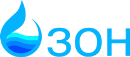 БУДНИ и ВЫХОДНЫЕ с 07.00 до 22.00АКВАКОМПЛЕКС - бассейн с гидромассажем, горным водопадом, противотоком, джакузи,  финская сауна.SPA-КОМПЛЕКС - бассейн с гидромассажем, горным водопадом, противотоком, джакузи, финская сауна + хамам (турецкая баня), санариум, душ впечатлений, душ с хромотерапией, снегогенератор.VIP-ЗОНА – хамам (турецкая баня), финская сауна, комната отдыха, циркулярный душ, посещение Аквакомплекса и SPAкомплекса.АБОНЕМЕНТЫ, срок 30 дней* Расчетная стоимость услуг – 1час/1человек.* Предварительная запись согласно общего расписания* Дети до 3-х лет включительно – бесплатно в сопровождении взрослого.ПОСЕЩЕНИЕ VIP - зоныЛевиатова, 16 тел. (34147) 97-7-96 / 8982-990-75-67Спортивно-оздоровительный центр «Озон»СПОРТКОМПЛЕКС       БУДНИ с 07.00 до 22.00 ВЫХОДНЫЕ с 8.00 до 20.00ТРЕНАЖЕРНЫЙ ЗАЛ - 500 кв. м, уникальное спортивное оборудование фирмы Panatta, кардиозона. ФИТНЕС - зал функционального тренинга и единоборств, зал аэробики, зал йоги, танцевальный зал, сайкл студия.АБОНЕМЕНТЫ, срок 30 днейБЕЗЛИМИТНЫЕ КЛУБНЫЕ КАРТЫПЕРСОНАЛЬНЫЙ ТРЕНИНГТренажерный зал включен в стоимость персональной тренировки. +1* разовая групповая тренировка в подарокЛевиатова, 16 тел. (34147) 97-7-96 / 8982-990-75-67Спортивно-оздоровительный центр «Озон»         АКВАКОМПЛЕКС + СПОРТКОМПЛЕКССПОРТКОМПЛЕКС БУДНИ с 07.00 до 22.00 ВЫХОДНЫЕ с 8.00 до 20.00ТРЕНАЖЕРНЫЙ ЗАЛ - 500 кв. м, уникальное спортивное оборудование фирмы Panatta, кардиозона. ФИТНЕС - зал функционального тренинга и единоборств, зал аэробики, зал йоги, танцевальный зал, сайкл студия.АКВАКОМПЛЕКС БУДНИ и ВЫХОДНЫЕ с 07.00 до 22.00АКВАКОМПЛЕКС - бассейн с гидромассажем, горным водопадом, противотоком, джакузи,  финская сауна.SPA-КОМПЛЕКС - бассейн с гидромассажем, горным водопадом, противотоком, джакузи, финская сауна + хамам (турецкая баня), санариум, душ впечатлений, душ с хромотерапией, снегогенератор.VIP-ЗОНА – хамам (турецкая баня), финская сауна, комната отдыха, циркулярный душ, посещение Аквакомплекса и SPAкомплекса.КЛУБНЫЕ КАРТЫ* Расчетная стоимость услуг – 1час/1человек.* Свободное посещение аквакомплекса (спа-комплекса) и групповых занятий, согласно общего расписания.* Дети до 3-х лет включительно – бесплатно в сопровождении взрослого.ДОПОЛНИТЕЛЬНЫЕ УСЛУГИЛевиатова, 16 тел. (34147) 97-7-96 / 8982-990-75-67НаименованиеЦена, руб.Цена, руб.Цена, руб.Что входитв стоимостьНаименованиеРазовое посещение4посещения8посещенийЧто входитв стоимостьУТРО - ДЕНЬ(будни 07.00 - 16.00 час.)(выходные 07.00 - 14.00 час.)2508801640АКВАКОМПЛЕКСВЕЧЕР(будни 17.30 - 20.30 час.)(выходные 15.00 - 20.30 час.)30011502100SPA-КОМПЛЕКСДЕТИ(07.00 - 20.30 час.)*возраст до 13 лет включительно 1706401240SPA-КОМПЛЕКСЛЬГОТНЫЙ *(будни 07.00 - 16.00 час.)* пенсионеры, студенты2007501360АКВАКОМПЛЕКСАКВААЭРОБИКА ДЕНЬ (07.00 -16.00 час.)по расписанию28010502000АКВААЭРОБИКА +АКВАКОМПЛЕКСАКВААЭРОБИКА ВЕЧЕР (17.30 – 20.30 час.)по расписанию32012002250АКВААЭРОБИКА +SPA-КОМПЛЕКСГРУДНИЧКОВОЕ ПЛАВАНИЕпо расписанию32012002250АКВАКОМПЛЕКСПОСЕЩЕНИЕ SPA-КОМПЛЕКС 2 часа(будни 17.30 - 20.30 час.)(выходные 15.00 - 20.30 час.)499SPA-КОМПЛЕКССЕМЕЙНОЕ ПОСЕЩЕНИЕ  Для семьи из 2х человек(выходные 07.00 - 14.00 час.)450АКВАКОМПЛЕКСАРЕНДА ДЕНЬ(07.00 - 16.00 час.)3990АКВАКОМПЛЕКСдо 20 человекАРЕНДА ВЕЧЕР(17.30 – 20.30 час.)4990SPA-КОМПЛЕКСдо 20 человекОБУЧЕНИЕ ДЕТЕЙ ПЛАВАНИЮАбонемент на 10 занятий – 2100 рублей в месяцАбонемент на 10 занятий – 2100 рублей в месяцАбонемент на 10 занятий – 2100 рублей в месяцАбонемент на 10 занятий – 2100 рублей в месяцНаименованиеСтоимостьЧто входитв стоимостьVIP-ПОСЕЩЕНИЕдо 8 человек* за каждого последующего человека 250 руб./час1800 руб./часхамам (турецкая баня), финская сауна, комната отдыха, циркулярный душ, посещение Аквакомплекса и SPAкомплекса.НаименованиеЦена, руб.Цена, руб.Цена, руб.Цена, руб.Что входит в стоимостьНаименованиеРазовое посещение6 занятий8занятий10занятийЧто входит в стоимостьУниверсальный (07.00 – 22.00)32015002200Групповое занятие по расписанию илиТренажерный залДетские группы1200Групповое занятие по расписанию Наименование1 мес.3 мес.6 мес.12 мес.Что входит в стоимостьБЕЗЛИМИТ СПОРТ27007350129001 персональная тренировкав подарок234002 персональные тренировкив подарокТренажерный зал+Групповые занятия по расписаниюБЕЗЛИМИТ СЕМЬЯДля семьи из 2х человек4600132002520033600Тренажерный зал+Групповые занятия по расписаниюБЕЗЛИМИТ ВЕЧЕР(20.00 – 22.00)15004200780013800Тренажерный зал+Групповые занятия по расписаниюБЕЗЛИМИТ ДЕНЬ(12.00 – 16.00)12003450660012000Тренажерный зал+Групповые занятия по расписаниюБЕЗЛИМИТ УТРО(07.00 – 12.00)17004950930015600Тренажерный зал+Групповые занятия по расписанию БЕЗЛИМИТ ВЫХОДНОЙ*по производственному календарю12003450--Тренажерный зал+Групповые занятия по расписаниюБЕЗЛИМИТ СТУДЕНТ(07.00 – 22.00)15004200780012600Тренажерный зал+Групповые занятия по расписаниюБЕЗЛИМИТ ШКОЛЬНИК(07.00 – 16.00)800225042007800Тренажерный зал+Групповые занятия по расписаниюЗаморозка5 дней10 дней15 дней20 днейКОЛ-ВО ПОСЕЩЕНИЙТренер 2 категорииТренер 1 категорииМастер тренерПЕРВАЯ ТРЕНИРОВКА, руб.1350350450РАЗОВАЯ ТРЕНИРОВКА, руб.1600650750БЛОК ТРЕНИРОВОКВ ТЕЧЕНИЕ 30 ДНЕЙ, руб.5+1*300035004000БЛОК ТРЕНИРОВОКВ ТЕЧЕНИЕ 30 ДНЕЙ, руб.10550065007000БЛОК ТРЕНИРОВОКВ ТЕЧЕНИЕ 30 ДНЕЙ, руб.12650075008500Мини группа из 3-5 чел., руб./чел.1450450500Мини группа из 3-5 чел., руб./чел.10+1*400045005000Безлимитная клубная картаЦена, руб.Цена, руб.Цена, руб.Цена, руб.Что входитв стоимостьБезлимитная клубная картаРазовое посещение1 месяц3 месяца 6месяцевЧто входитв стоимостьPLATINUM ДЕНЬ(7.00 - 16.00 час.)6003000795014 100Тренажерный зал, фитнес (групповые тренировки), бассейн, сауны, аквааэробикаPLATINUM(7.00 - 20.30 час.)60040001125021 600Тренажерный зал, фитнес (групповые тренировки), бассейн, сауны, аквааэробика1 мин.50 мин.100 минСОЛЯРИЙ167001200КОЛЛАГЕНАРИЙ209001600Дневник тренировок1 шт.80,00Стикинипара20,00Шапочка одноразовая1 шт.20,00Губка для тела1 шт.50,00Шампунь+кондиционер1 шт.20,00Тапочки одноразовыепара70,00Аренда шкафчика1 мес.600,00Прокат полотенца махрового1 шт.60,00Прокат халата махрового1 шт.100,00Восстановление карты1 шт.100,00Восстановление  испорченного чип-браслета1 шт.300,00